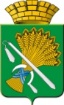 АДМИНИСТРАЦИЯ КАМЫШЛОВСКОГО ГОРОДСКОГО ОКРУГАП О С Т А Н О В Л Е Н И Еот 03.11.2022   № 1018ОЕКТ         	О проведении публичных слушаний по проекту схемы теплоснабжения Камышловского городского округа (актуализация на 2023 год)Руководствуясь  Федеральным законом от 06 октября 2003 года №131-ФЗ «Об общих принципах организации местного самоуправления в Российской Федерации», постановлением Правительства Российской Федерации от 22.02.2012 года № 154 «О требованиях к схемам теплоснабжения, порядку их разработки и утверждения», руководствуясь Уставом Камышловского городского округа, администрация Камышловского городского округаПОСТАНОВЛЯЕТ:1. Провести публичные слушания по проекту схемы теплоснабжения Камышловского городского округа (актуализация на 2023 год) 30 ноября 2022 года в 16 часов 30 минут по адресу: Свердловская область, город Камышлов, улица Свердлова, 41 (актовый зал администрации Камышловского городского округа).2. Утвердить состав рабочей комиссии по проведению публичных слушаний по проекту схемы теплоснабжения Камышловского городского округа (актуализация на 2023 год) (Приложение № 1).3. Со схемой теплоснабжения Камышловского городского округа (актуализация на 2023 год) можно ознакомиться в отделе жилищно-коммунального и городского хозяйства администрации Камышловского городского округа кабинет № 3 администрации Камышловского городского округа по адресу: Свердловская область, город Камышлов, улица Свердлова, 41, по рабочим дням (понедельник - пятница) с 08 часов 30 минут до 16 часов 30 минут, обед с 12 часов 00 минут до 12 часов 48 минут.4. Прием предложений, замечаний всех заинтересованных лиц по представленному на публичные слушания вопросу осуществляется секретарем Комиссии в письменном виде в кабинете 3 администрации Камышловского городского округа по адресу: Свердловская область, город Камышлов, улица Свердлова, 41, по рабочим дням (понедельник - пятница) с 08 часов 30 минут до 16 часов 30 минут, обед с 12 часов 00 минут до 12 часов 48 минут. Прием письменных предложений, вопросов, замечаний прекращается 23.11.2022 в 16 часов 00 минут.5. Опубликовать настоящее постановление в газете «Камышловские  известия»  и  разместить на официальном сайте  Камышловского городского округа в информационно-телекоммуникационной сети «Интернет».6. Контроль за исполнением настоящего распоряжения возложить на первого заместителя главы администрации Камышловского городского округа Мартьянова К.Е.ГлаваКамышловского городского округа                                               А.В. ПоловниковПриложение № 1УТВЕРЖДЕНпостановлением администрацииКамышловского городского округа от 03.11.2022  № 1018Состав рабочей комиссии по проведению публичных слушаний по проекту актуализации схемы теплоснабжения Камышловского городского округа (актуализация на 2023 год)Половников Алексей ВладимировичГлава Камышловского городского округа – председатель комиссииМартьянов Константин ЕвгеньевичПервый заместитель главы администрации Камышловского городского округа – заместитель председателя комиссииПотапова Ирина ДмитриевнаГлавный специалист отдела жилищно-коммунального и городского хозяйства администрации Камышловского городского округа – секретарь комиссииЧлены комиссииЧлены комиссииВласова Елена НиколаевнаЗаместитель главы администрации Камышловского городского округаРой Екатерина АлександровнаНачальник юридического отдела администрации Камышловского городского округаМакарова Наталья БорисовнаПредседатель комитета по управлению имуществом и земельным ресурсам администрации Камышловского городского округа Семенова Лариса АнатольевнаНачальник отдела жилищно-коммунального и городского хозяйства администрации Камышловского городского округаНифонтова Татьяна ВалерьевнаНачальник отдела архитектуры и градостроительства администрации Камышловского городского округаСкубко Эдуард ВладимировичГлавный специалист отдела жилищно-коммунального и городского хозяйства администрации Камышловского городского округаПьянкова Татьяна ВладимировнаВедущий специалист отдела жилищно-коммунального и городского хозяйства администрации Камышловского городского округа